Service des ressources humainesDEMANDE DE CHANGEMENT D’ÉCOLE (MUTATION), 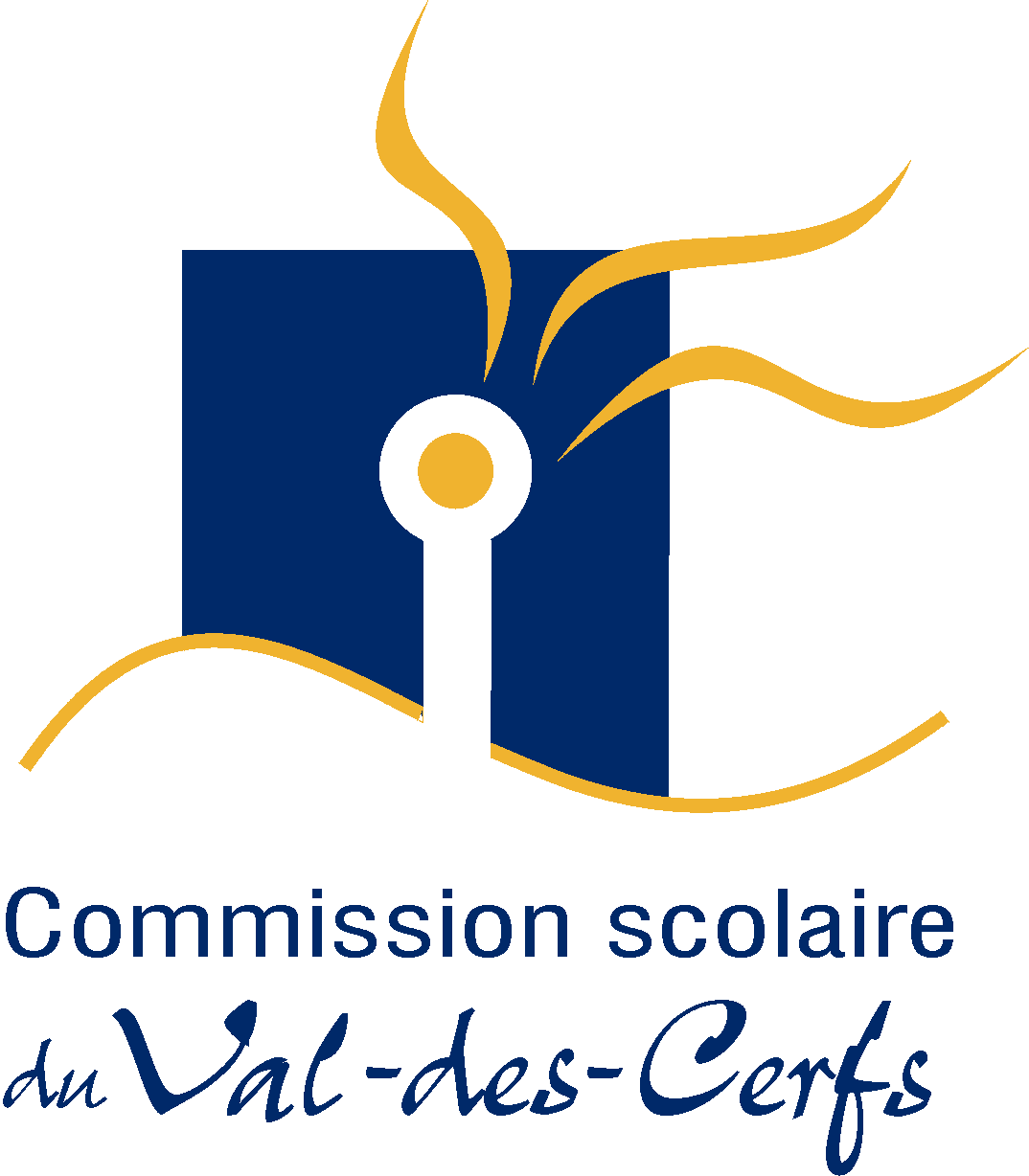 DE CHANGEMENT DE CHAMP OU DE DISCIPLINE (RÉAFFECTATION)OU DE CHANGEMENT D’ORDRE D’ENSEIGNEMENTRENSEIGNEMENTS GÉNÉRAUX RENSEIGNEMENTS GÉNÉRAUX RENSEIGNEMENTS GÉNÉRAUX RENSEIGNEMENTS GÉNÉRAUX RENSEIGNEMENTS GÉNÉRAUX RENSEIGNEMENTS GÉNÉRAUX RENSEIGNEMENTS GÉNÉRAUX RENSEIGNEMENTS GÉNÉRAUX RENSEIGNEMENTS GÉNÉRAUX RENSEIGNEMENTS GÉNÉRAUX Nom : Prénom :Prénom :Prénom :No de matricule : No de matricule : École :École :Date d’entrée en fonction à titre d’employé régulier :Date d’entrée en fonction à titre d’employé régulier :Date d’entrée en fonction à titre d’employé régulier :Date d’entrée en fonction à titre d’employé régulier :Date d’entrée en fonction à titre d’employé régulier :Champ ou discipline d'enseignement : Champ ou discipline d'enseignement : Champ ou discipline d'enseignement : Degré :DEMANDE DE CHANGEMENT D’ÉCOLE (MUTATION)   Je souhaite faire une demande de mutation.Pour tous les enseignants sauf les enseignants orthopédagogues et les spécialistes du primaire:  J’ai complété deux (2) années scolaires complètes à la même école au moment de ma demande (l’année scolaire complète à son école comprend une suite d’école pour l’enseignant qui a été déplacé à cause d’un surplus d’école).   OUI	  NONDEMANDE DE CHANGEMENT DE CHAMP OU DE DISCIPLINE (RÉAFFECTATION)Advenant qu'un poste soit disponible, je voudrais enseigner dans le champ ou la discipline suivante :Nom du champ ou de la discipline : 	Je réponds à l’un des critères suivants :   J’ai le brevet d’enseignement ou le certificat spécialisé dans la discipline ou le champ où je souhaite être réaffecté.	J’ai enseigné pendant au moins une année à temps complet ou l’équivalent à temps partiel dans les 5 dernières années dans le champ ou la discipline où je souhaite être réaffecté.	J’ai complété 15 crédits de spécialisation dans le champ ou la discipline où je souhaite être réaffecté.Si vous ne répondez à aucun de ces critères, veuillez préciser les motifs au soutien de votre demande:  DEMANDE DE CHANGEMENT D’ORDRE D'ENSEIGNEMENTCette section s’applique seulement à l’enseignant qui enseigne en adaptation scolaire (champ 1) et qui souhaite passer du primaire au secondaire ou vice versaAdvenant qu'un poste soit disponible, je voudrais changer d’ordre d'enseignement et enseigner au:   Primaire		  SecondaireSIGNATURESIGNATURESIGNATURESignature de l’enseignantDateN.B.	À remettre au Service des ressources humaines AVANT LE 1er AVRIL (Tous les formulaires qui parviendront au Service des ressources humaines après le 31 mars seront systématiquement refusés).N.B.	À remettre au Service des ressources humaines AVANT LE 1er AVRIL (Tous les formulaires qui parviendront au Service des ressources humaines après le 31 mars seront systématiquement refusés).N.B.	À remettre au Service des ressources humaines AVANT LE 1er AVRIL (Tous les formulaires qui parviendront au Service des ressources humaines après le 31 mars seront systématiquement refusés).ESPACE RÉSERVÉ AU SERVICE DES RESSOURCES HUMAINESESPACE RÉSERVÉ AU SERVICE DES RESSOURCES HUMAINESESPACE RÉSERVÉ AU SERVICE DES RESSOURCES HUMAINESESPACE RÉSERVÉ AU SERVICE DES RESSOURCES HUMAINESESPACE RÉSERVÉ AU SERVICE DES RESSOURCES HUMAINESESPACE RÉSERVÉ AU SERVICE DES RESSOURCES HUMAINESLa demande répond aux critères d’admissibilité :La demande répond aux critères d’admissibilité :OuiNonLa demande est acceptée :La demande est acceptée :OuiNonCommentaires : 	Commentaires : 	Commentaires : 	Commentaires : 	Commentaires : 	Commentaires : 	SignatureDateDateDate